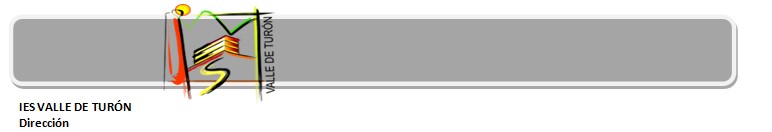 Calendario Fin de Curso 2º De Bachillerato.Mayo 2024CALENDARIO PRUEBAS EXTRA. JUNIOCALENDARIO PRUEBAS EXTRA. JUNIOCALENDARIO PRUEBAS EXTRA. JUNIO678910Miércoles 5Jueves 6Viernes 7Fin de la clasesMiércoles 5Jueves 6Viernes 713141516178:308:308:30Evaluación Final Ordinaria14:30Salón de ActosEntrega Calificaciones12.00 HrsClasesPeriodo ReclamacionesPreparatoriasPeriodo ReclamacionesPrueba EBAUHistoria de España Griego iiEmpres y DMNBiologíaFísicaLengua Cast y Lit202122232410:0010:0010:00YPARA CONVOCATORIAEXTRAORDINARIAClasesFilosofíaInglés ii272829303111:30Hª del ArteTecno e IngQuímica11:30   PsicologíaFrancés iiDib. Técnico11:30ClasesPreparatoriasEBAUYExtraordinaria11:30Hª del ArteTecno e IngQuímica11:30   PsicologíaFrancés iiDib. Técnico11:30PreparatoriasPrueba EBAUYPARA CONVOVATORIAJunio 20243Clases4567Preparatorias13:00-14:30Matem. iiMatem. ACSLatin ii13:00-14:30Proy. de InvestGestión de fuentes Doc13:00-14:303ClasesEBAU OrdEBAU OrdEBAU Ord7Preparatorias13:00-14:30Matem. iiMatem. ACSLatin ii13:00-14:30Proy. de InvestGestión de fuentes Doc10 EXTRAORDINA.11 12131413:00-14:30Matem. iiMatem. ACSLatin ii13:00-14:30Proy. de InvestGestión de fuentes Doc10 EXTRAORDINA.Evaluación Final Extraordinaria 14.30 Salón de ActosENTREGA CALIFICACIONES 12.00ClasesPeriodo ReclamacionesPreparatoriasPeriodo Reclamaciones13:00-14:30Matem. iiMatem. ACSLatin ii13:00-14:30Proy. de InvestGestión de fuentes Doc718192021EBAU EXTRAORDINARIA:                              EBAU EXTRAORDINARIA:                              EBAU EXTRAORDINARIA:                              ClasesPreparatoriasEBAUClasesPreparatorias8, 9 y 10 de JULIO8, 9 y 10 de JULIO8, 9 y 10 de JULIO